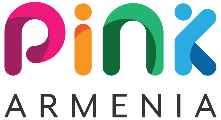 Դրամաշնորհային ծրագրի առաջարկի հայտ«Փինք» իրավապաշտպան հասարակական կազմակերպությունՀայտն ընդունվում է էլ․ փոստով՝ grants@pinkarmenia.org հասցեով և մինչև 2024թ․-ի մարտի 24-ը։ Նամակին պետք է կցել՝ծրագրի առաջարկի ամբողջական լրացված հայտըծրագրի ամբողջական լրացված բյուջենծրագիրն իրականացնող աշխատանքային թիմի անդամների և փորձագետների ինքնակենսագրականները Դրամաշնորհային մրցույթի մանրամասները ներկայացված են հայտարարության մեջ։ Ծրագրային առաջարկն ու բյուջեն ցանկալի է լրացնել հայերեն, սակայն անհնարինության դեպքում կընդունվեն նաև անգլերենով լրացված տարբերակները։ ՄԱՍ I1․ Ինչո՞ւ եք կարծում որ այս ծրագրի կարիքը կաԾրագրի իրականացման անհրաժեշտության վերաբերյալ ամփոփ տեղեկատվություն (ոչ ավել քան 500 բառ)[Լրացնել այստեղ]2․ Ամփոփ ներկայացրեք ի՞նչ եք նախատեսում անել ծրագրի ընթացքում (առավելագույն ծավալը 1 էջ)[Լրացնել այստեղ]ՄԱՍ II1. Ծրագրի ընդհանուր նպատակը և խնդիրները (Օverall goal and objectives)[Լրացնել այստեղ] 2. Ակնկալվող երկարաժամկետ ու կարճաժամկետ արդյունքները (Impact, Outcomes, Outputs)[Լրացնել այստեղ]3․ Պլանավորված գործողություններն՝ ըստ նպատակներիԻ՞նչ նպատակով, որտե՞ղ է կատարվելու, ովքե՞ր են մասնակիցները և այլ մանրամասներ[Լրացնել այստեղ]4․ Արդյունքների գնահատման մեխանիզմները Ինչպե՞ս եք չափելու և գնահատելու արդյունքները։ Կարող եք նկարագրել ըստ կարճաժամկետ և երկարաժամկետ արդյունքների[Լրացնել այստեղ]5. Ի՞նչ խնդիրներ կարող են առաջանալ ծրագրի իրականացման ընթացքում, ի՞նչ ռիսկեր կան և ինչպե՞ս եք հաղթահարելու խնդրահարույց իրավիճակները[Լրացնել աղյուսակը]Ծրագրի տեսանելիությունԻ՞նչ հրապարակումներ եք նախատեսել ծրագրի շրջանակներում և որտեղ ՝ Նշել գործողություններն ու սոցիալական էջերի հղումները[Լրացնել այստեղ]ԲյուջեՀիմնավորեք բյուջեի ակնկալվող ծախսերը և լրացրեք բյուջեի փաստաթուղթը[Լրացնել այստեղ]ԺամանակացույցՆախատեսվող ծրագրի մանրամասն ժամանակացույցը՝ ըստ գործողությունների պլանի (կարող է կցվել առանձին փաստաթղթով․ ցանկալի է Գանտի աղյուսակով)[Լրացնել այստեղ]ՄԱՍ III1․ Կազմակերպության, նախաձեռնության կամ անհատների խմբի մասին տեղեկություն Համառոտ նկարագիր[Լրացնել այստեղ]2․ Իրականացված նախկին ծրագրերը և դրանց դոնորների մասին հակիրճ 
Ծրագրային փորձի համառոտ նկարագիր՝ առկայության դեպքում, այլապես այլ օժանդակող փորձի ու հմտությունների նկարագիր [Լրացնել այստեղ]3․ Ծրագրի աշխատանքային խումբը՝ նկարագրեք ներգրավված պաշտոնների հիմնական գործառույթները։Նկարագրեք ծրագրի շրջանակներում ներգրավվող անձանց դերը և աշխատանքները, կցեք ծրագրի հիմնական աշխատակազմի ինքնակենսագրականները[Լրացնել այստեղ]Շնորհակալություն տրամադրված ժամանակի համարԼրացնել ստորևԼրացնել ստորևԾրագրի անվանումըԿազմակերպության անվանումըԿոնտակտային տվյալներՆշել՝ հասցե, Էլ․ հասցե, հեռախոսահամարԿոնտակտային անձի անունըԾրագրի իրականացման վայրը/երըՏևողությունընշել մեկնարկի և ավարտի ամսաթվերըԲյուջեի չափը (ՀՀ դրամ)Ռիսկի նկարագրությունԱռաջացման հավանականությունըՀաղթահարման մարտավարությունը